Roman Baths Youth Forum Sign-Up Form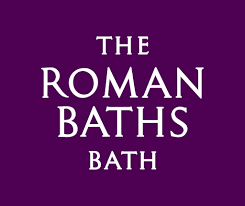 Personal DetailsDo you have a right to volunteer in the UK? If you are not a British citizen, you may need to check your visa. Emergency Contact If you are under 18, we will require permission from a guardian. We will use this contact information to acquire this. If you would like to use different contact information for a guardian’s permission, please put this in your email. Other Any dietary requirements/allergiesIf you require any reasonable adjustments due to any impairment, health or cultural reasons, please give information below:Signature  Please sign here to confirm the information you have given is true and correct to your knowledge. Digital signatures are accepted. About YouWhere did you find out about the Youth Forum?Why are you interested in joining the Youth Forum? Answer in any format you wish- text, audio, video, art, etc. Keep text 200 words or under. What will you bring to the Youth Forum? Answer in any format you wish- text, audio, video, art, etc. Keep text 200 words or under.What would you like to gain from the Youth Forum? Answer in any format you wish- text, audio, video, art, etc. Keep text 200 words or under.Do you have any suggestions for activities/sessions? If no, leave blank. Return this form to: heritage_community_engagement@bathnes.gov.uk with the subject ‘Youth Forum [your name]’ e.g., ‘Youth Forum Julius Caesar’. Full namePronounsDate of birthCurrent main occupationMain Address Email addressContact phone numberYesNoName of ContactRelationship Email addressContact phone numberSignature Date 